Сценарий  спортивного развлечения во второй группе раннего возраста  «В гости к нам пришла матрешка» Цели: способствовать созданию положительных эмоций; создать условия для праздничного настроения.Задачи: -  учить действовать по сигналу и по показу воспитателя;
-  продолжать развивать координацию движений; - закреплять навыки в преодолении различных препятствий; - упражнять в беге не наталкиваясь друг на друга; - доставить детям ощущение радости. Предшествующая работа: знакомство с русской народной игрушкой матрешкой; рассматривание иллюстраций; чтение художественной литературы; загадывание загадок.Действующие лица: ведущая, Матрешка.Оформление зала: стены зала украшены яркими воздушными шарами. Оборудование:   рули на каждого ребенка, два сигнала светофора, выполненные в виде двух кругов (красный и зеленый), красочная карусель – обруч с привязанными лентами по количеству детей; обручи; поднос с пряниками.(дети входят в зал стайкой, собираются вокруг ведущей)Ведущая:На дворе сияет солнце, К нам придет сегодня в гости,А кто – сейчас узнаете,Коль загадку отгадаете!Девчонки деревянные,Веселые, румяные.Открывается игрушка,А внутри сидит подружка!Кто это?  (Матрешка).Дети (хором): МатрешкаВедущая: Дуйте в дудки, бейте в ложки,    В гости к нам пришли матрешки!Ложки деревянные,Матрешечки  румяные.     (В. Берестова)( под русскую народную мелодию выходит Матрешка.  Матрешка пляшет, выполняя знакомые плясовые движения, дети хлопают в ладоши, по желанию повторяют за ней движения)Матрешка:Кто здесь смелый, Кто здесь ловкий, Выходи смелее в круг!Приготовила для деток Интересную игру!Игра «Едет весело машина!»(Матрешка раздает детям разноцветные  рули)Матрешка:В руки руль скорей берите ( берут «руль» двумя руками)Да моторчик заводите ( поворачивают «руль» вправо-влево)Накачаем дружно шины (топают ногой)Едет весело машина!  (идут топающим шагом, каждый по своей дорожке)( матрешка  поднимает красный круг)Стой, машина! Стой, мотор!Перед нами светофор!Загорелся красный свет, Значит, нам проезда нет!(дети останавливаются)( матрешка поднимает зеленый сигнал)Зеленый  свет для нас горит,Это значит - путь открыт!Игра повторяется 2 – 3 раза.Матрешка:Мы гуляли по дорожке,Посмотрите, в луже ножки!Как же лужу перейтиИ по мостику пройти?Игра «Перейти через лужи»(ведущий  выкладывает  обручи на полу, плотно друг к другу, в виде дорожки. Шагают по одному, стараясь наступить в кольцо и не задеть его ногой. Игра повторяется  2-3 раза)Ведущий:Эй, дружок, не зевай!Подходи и поиграй!Игры наши разные,Веселые все классные!Игра « Карусель»(матрешка берет большой обруч с лентами – «карусель». Каждый ребенок берется за ленту. Сначала дети идут по кругу спокойным шагом, затем «карусель» ускоряется. Игра повторяется 2-3 раза)А теперь на карусели,Еле-еле, еле-еле.А потом, потом, потомВсе бегом, бегом, бегом!Тише, тише, не спешитеКарусель остановите. Раз, два, раз, дваВот и кончилась игра.Ведущая:Хорошие дети, умелые дети,Вы – самые лучшие дети на свете!Матрешка для вас кое-что припасла…Матрешка:Я кое-что для вас припасла…Я прянички  сладкие для вас принесла!Матрешка выносит на красивом подносе пряники и раздает их детям, прощается с малышами.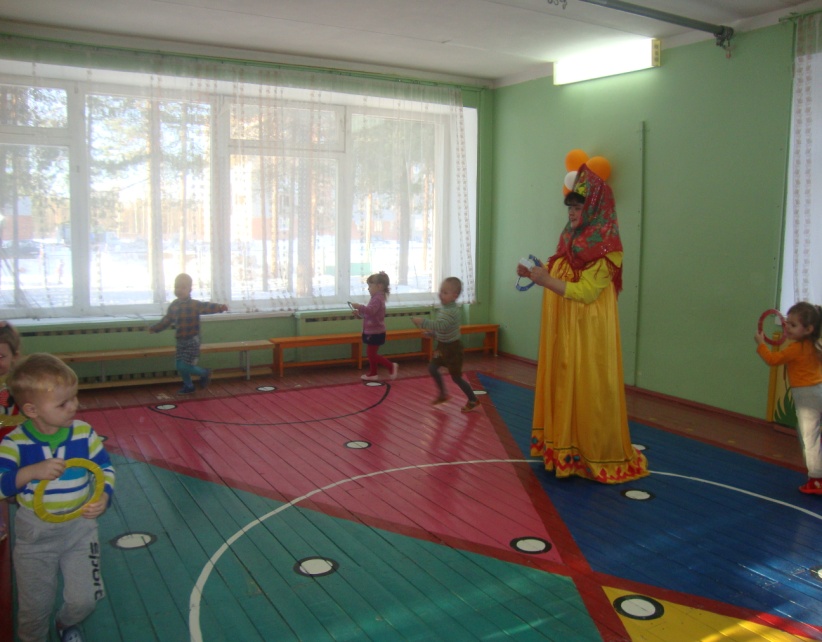 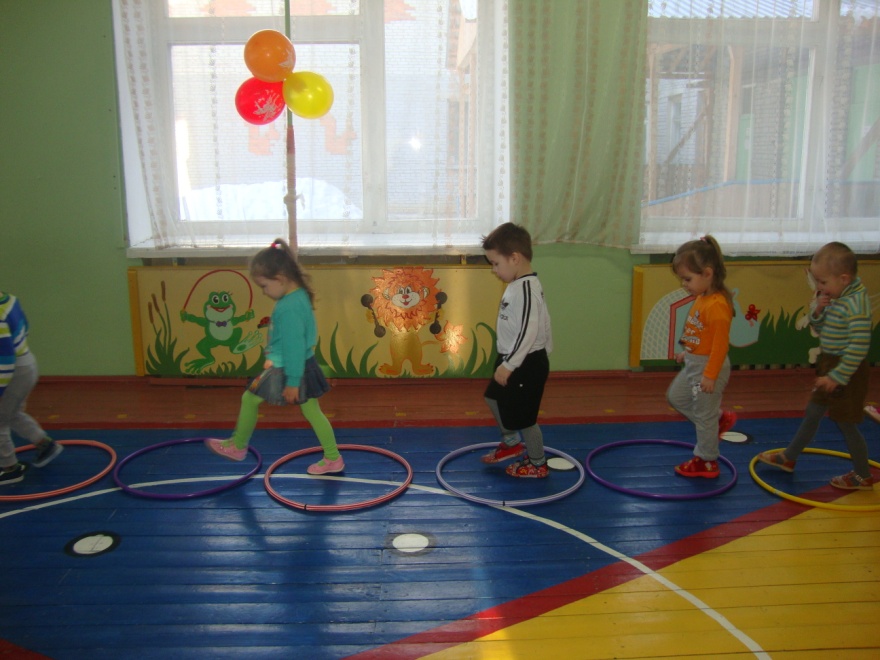 